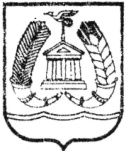 АДМИНИСТРАЦИЯ ГАТЧИНСКОГО МУНИЦИПАЛЬНОГО РАЙОНАЛЕНИНГРАДСКОЙ ОБЛАСТИПОСТАНОВЛЕНИЕ (проект) от_______________				                                                 №_________О внесении изменений в приложение к постановлению администрации МО «Город Гатчина» Гатчинского муниципального района от 28.12.2011 № 1659 «Об утверждении схемы размещения нестационарных объектов общественного питания, бытового обслуживания и объектов досугово-развлекательного назначения, расположенных на земельных участках, находящихся в муниципальной собственности на территории МО «Город Гатчина» (в редакции от 01.07.2015)В соответствии с  Федеральным законом от 06.10.2003  № 131-ФЗ «Об общих принципах организации местного самоуправления в Российской Федерации», Федеральным законом от 28.12.2009 № 381-ФЗ «Об основах государственного регулирования торговой деятельности в Российской Федерации», Приказом комитета по развитию малого, среднего бизнеса и потребительского рынка Ленинградской области Правительства Ленинградской области от 28.09.2011 № 24 «О порядке разработки и утверждения органом местного самоуправления городских и сельских поселений, Сосновоборского городского округа Ленинградской области схемы размещения нестационарных торговых объектов, расположенных на земельных участках, в зданиях, строениях и сооружениях, находящихся в государственной и муниципальной собственности, и признании утратившим силу приказа комитета по развитию  малого, среднего бизнеса и потребительского рынка от 20 декабря 2010 года № 19», руководствуясь Уставом Гатчинского муниципального района, Уставом МО «Город Гатчина», постановлением администрации МО «Город Гатчина» от 14.12.2011 № 1550 «О порядке разработки и утверждения схемы размещения нестационарных торговых объектов, объектов общественного питания, бытового обслуживания и объектов досугово-развлекательного назначения, расположенных на земельных участках, находящихся в государственной или муниципальной собственности на территории МО «Город Гатчина», постановлением администрации Гатчинского муниципального района Ленинградской области от 30.04.2015 № 1665 «О внесении изменений в постановление администрации МО «Город Гатчина» от 14 декабря 2011 № 1550 «О порядке разработки и утверждения схемы размещения нестационарных торговых объектов, объектов общественного питания, бытового обслуживания и объектов досугово-развлекательного назначения, расположенных на земельных участках, находящихся в государственной или муниципальной собственности на территории МО «Город Гатчина», учитывая протокол № 2 заседания координационного совета по разработке и утверждению схемы размещения нестационарных торговых объектов, объектов общественного питания, бытового обслуживания и объектов досугово-развлекательного назначения, расположенных на земельных участках находящихся в государственной и муниципальной собственности на территории МО «Город Гатчина» от 27.04.2016, ПОСТАНОВЛЯЕТ:  1. Внести изменения в приложение к постановлению администрации МО «Город Гатчина» Гатчинского муниципального района от 28.12.2011 № 1659 «Об утверждении схемы размещения нестационарных объектов общественного питания, бытового обслуживания и объектов досугово-развлекательного назначения, расположенных на земельных участках, находящихся в муниципальной собственности на территории МО «Город Гатчина»» и дополнить пунктами 46, 47 и 48 согласно приложению к настоящему постановлению.2. Настоящее постановление вступает в силу со дня официального опубликования в газете «Гатчинская правда» и подлежит размещению на официальном сайте администрации Гатчинского муниципального района.4. Контроль исполнения настоящего постановления  возложить на заместителя главы администрации Гатчинского муниципального района по городскому хозяйству Е.Ю. Фараонову.Глава администрации                                                                        Гатчинского муниципального района                                                    Е.В. ЛюбушкинаРудченко Н.А.                                                                         Приложение к постановлению  администрации Гатчинского муниципального района                                                  № _________ от «__» __________ 2016 46гор. Гатчина,площадь Юностьбатут10Досугово-развлекательные объекты47гор. Гатчина,ул. Рощинская, бульвараттракцион – детская карусель30Досугово-развлекательные объекты48гор. Гатчина,ул. Рощинская, бульвараттракцион – детский паравозик31Досугово-развлекательные объекты